 Газобетонный блок Пораблок                 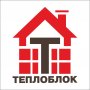 ФИЗИКО-ТЕХНИЧЕСКИЕ СВОЙСТВАОбъем поддона 1,125 куб. метра   Вес поддона 730кгМарка по плотностиD500D600Класс прочностиB 2,5B 3,5Марка по морозостойкости (цикл)R-50R-50Коэффициент теплопроводности в сухом состоянии (Вт/мºC)0,120,14Коэффициент паропроницаемости (мг/(м*4*ПА))0,200,16Отпускная влажность по массе, %, не более12-1812-18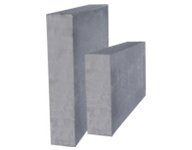 Размер, мм:
625 x 100 x 250 

Маркировка:
100 - 500 - 2,5
100 - 600 - 3,5Кол-во блоков в1м/3-64штНа подд.72шт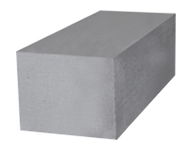 Размер, мм:
625 x 200 x 250 

Маркировка:
200 - 500 - 2,5
200 - 600 - 3,5Кол-во блоков в1м/3-32штНа подд.36шт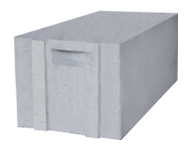 Размер, мм:
625 x 300 x 250 

Маркировка:
300 - 500 - 2,5
300 - 600 - 3,5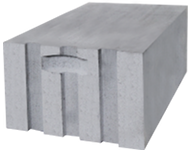 Кол-во блоков в1м/3-21,33штНа подд.24штРазмер, мм:
625 x 400 x 250 

Маркировка:
400 - 500 - 2,5
400 - 600 - 3,5Кол-во блоков в1м/3-16штНа подд.18шт